Máquina VirtualLa máquina virtual desarrollada como parte de los materiales elaborados del grupo de trabajo tiene un tamaño de 20Gb (en formato comprimido 9,09Gb). Esto hace que no se pueda dejar en la plataforma dentro de la carpeta de Materiales Elaborados por lo que se ha optado por subirlo a un almacenamiento externo y vincularlo mediante un enlace desde el que se puede realizar la descarga.La máquina puede descargarse desde este link: https://iesjuandelacierva-my.sharepoint.com/:u:/g/personal/arebolleda_iesjuandelacierva_es/ETWj-XcKx0ZJh2GPH8bVeZ0BlXaBk_dvIEsg9JQ2KaLfew?e=69QN3OCaracteristicas Desarollada con Vmware Workstation Pro version 12.1.0Sistema Operativo: Windows 7 32 bits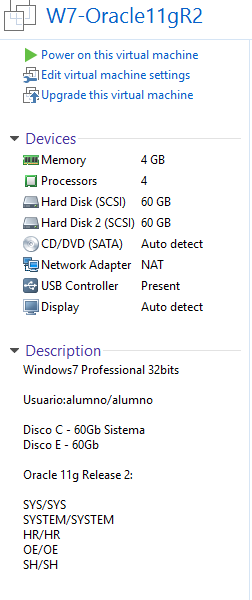 Usuarios de SO:Usuarios de BD: Nombre de la instancia ORCLVersión Oracle 11g Release 2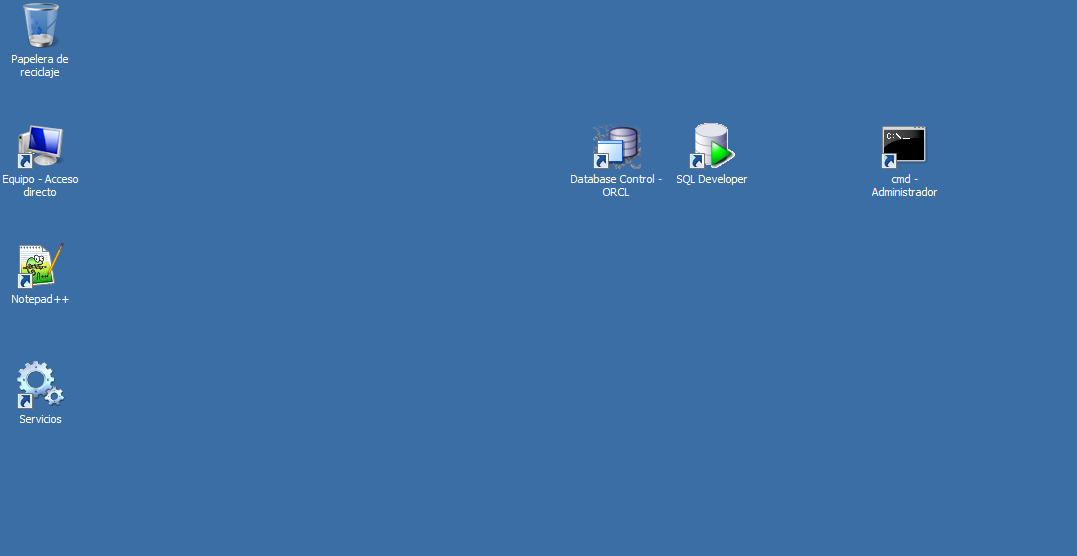 UsuarioPasswordTipoalumnoalumnoAdministradorUsuarioPasswordRolSYSSYSSYSDBASYSTEMSYSTEMNormalHRHRNormalSHSHNormalOEOENormalHREsquema de ejemplo de Recursos Humanos (Human Resources)SHEsquema de ejemplo de Historial de Ventas (Sales History)OEEsquema de ejemplo de Gestión Pedidos (Order Entry)